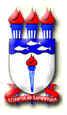 UNIVERSIDADE FEDERAL DE ALAGOASPRÓ-REITORIA DE EXTENSÃONÚCLEO DE ESTUDOS AFRO-BRASILEIROSEDITAL N.º 06/2014PROGRAMA DE AÇÕES AFIRMATIVAS – PAAFÒDE AYÉInscrição para Seleção de ProfessoresNOME:MATRÍCULA:CURSO:UNIDADE ACADÊMICA:E-MAIL:TELEFONE(S):OBSERVAÇÕES:ENVIAR ESTE FORMULÁRIO, ATÉ O DIA 30/09/2014, PARA O E-MAILneabufal@hotmail.com